Экскурсия на водопад 23 июня. День 16 оказался очень насыщенным для воспитанников ЛДП «Солнышко». В этот день состоялась экскурсия на старинную мельницу, которой уже 120 лет, и на Токмаклинский водопад. Ребята с интересом слушали гида Белова А.Н., который рассказал ребятам историю и устройство мельницы, и разглядывали экспонаты. В мельнице очень много старинных вещей, назначение которых ребятам не знакомо, поэтому было задано много вопросов.  Побывали ребята и на Токмаклинском водопаде, известном за пределами района и области. В жаркий знойный день воспитанники охладились возле него, сделали памятные фотографии и обещали, что вернутся вместе с родителями, чтобы еще раз полюбоваться красотами природы. Уставшие, но довольные экскурсией, воспитанники вернулись в лагерь.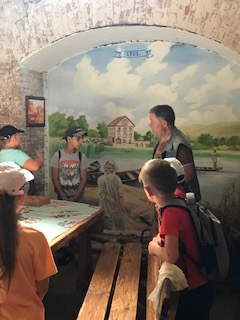 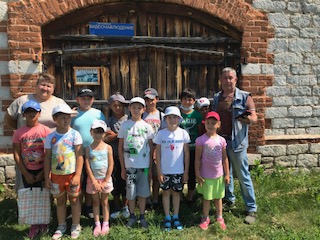 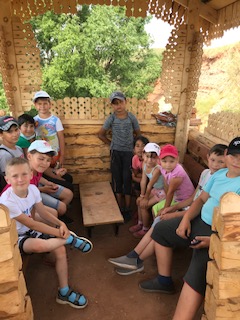 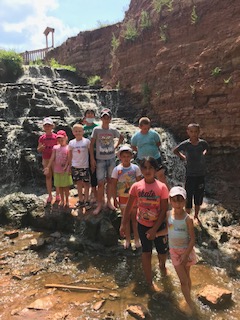 